USS Abraham Lincoln NCC 71809-A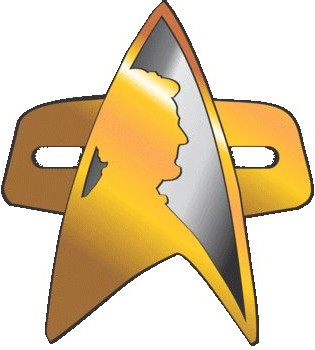 Membership HandbookVersion 1.4Chapter Command StaffCommanding Officer - Rear Admiral Keith ShikowitzExecutive Officer – Commander Andrew Sterman2nd Officer - Commander Joshua ShikowitzChapter Department HeadsCadet Corps – Ensign Adam ShikowitzEngineering – Commander Joshua ShikowitzFinance – Commander Andrew StermanMarine Strike Group Medical – Commander John RadleOperations – Ensign Adam ShikowitzSciences – Security/Tactical – Commander Martin Schmidt		Ship Services - Manual HistoryVersion 1.0 – 02/09/2009Version 1.1 – 10/14/2012Version 1.2 – 02/23/2019     Updated 08/29/2019Version 1.3 – 03/13/2022     Updated 08/06/2022Version 1.4 – 03/04/2023NoticesThe following document is the Membership Handbook for the USS Abraham Lincoln NCC 71809-A, based in Garnerville, New York, USA. Its contents are copyright © 2009, 2012, 2019, and 2022 by the USS Abraham Lincoln NCC 71809; and copyright © 2022 and 2023 by the USS Abraham Lincoln NCC 71809-A, all rights reserved. This document may not be reproduced in any way without prior written permission from the Commanding Officer of the USS Abraham Lincoln NCC 71809-A. Also, this document may not be stored electronically (including, but not limited to, FTP or HTML) without such prior written permission.The logo for the USS Abraham Lincoln NCC 71809, which is also being used for the USS Abraham Lincoln NCC 71809-A, was created by Todd Brugmans in 2012, with special thanks. The STARFLEET INTERNATIONAL, INC. (The International Star Trek Fan Association) logo, the Region Seven logo, the Starfleet Marine Corps logo, and the 7th Brigade logo are the property of STARFLEET INTERNATIONAL, INC. (The International Star Trek Fan Association), and its related sections/departments. Permission for the use of the aforementioned logos in related materials has been granted by STARFLEET INTERNATIONAL, INC. (The International Star Trek Fan Association).STARFLEET INTERNATIONAL, INC. (The International Star Trek Fan Association), is a not-for-profit corporation chartered by the State of North Carolina, USA, and is dedicated to uniting the fans of Star Trek as well as pursuing the future envisioned by Gene Roddenberry, as depicted in the Star Trek television series and movies.Star Trek and related marks are registered trademarks of CBS Studios Inc. Neither the USS Abraham Lincoln NCC 71809-A copyright in this material, nor any part of the material itself, nor USS Abraham Lincoln NCC 71809-A’s use of the name Star Trek, are intended in any way to infringe upon any copyrights or trademarks held by any of the Star Trek television series, movies, or any other licensed use of the properties previously or currently held by CBS Studios Inc., or any other persons or organizations.Table of ContentsSection 0.0: PurposeThe purpose of this handbook is to familiarize the members of the USS Abraham Lincoln NCC 71809-A, hereafter referred to as the Abraham Lincoln, with the shipboard/chapter operations. It will attempt to answer the most commonly asked questions concerning our chapter and how it interacts within our parent organization, STARFLEET, the International Star Trek Fan Association, Inc., hereafter referred to as SFI, and fandom in general. Chapter structure, responsibilities of members, chapter participation and other topics will be outlined herein.Section 0.1: DisclaimerStar Trek© is a registered trademark of CBS Studios Inc. No copyright infringement of any type in intended.Section 1.0: Chapter DescriptionThe Abraham Lincoln is a chapter of SFI located in Region 7, encompassing NY; NJ; PA; DE; MD; and Washington, DC. The chapter represents a fictional Starfleet vessel in the Star Trek universe, and its members assume the role of personnel serving as crew members aboard the starship. In addition to being functional personnel within the chapter, members attend conventions, participate in chapter meetings, and organize events. The Abraham Lincoln participates in various functions with fellow chapters of SFI and attends such functions hosted by them.The timeline for the USS Abraham Lincoln NCC 71809-A is set from the late 24th century into the early 25th century, beginning with the fictional year of 2399 (2022 actual). This timeline corresponds with that of the Star Trek: Picard series.Section 1.1: Vessel/Chapter StructureIn terms of role-playing, the Abraham Lincoln represents a starship of the line serving in Starfleet of the United Federation of Planets. The vessel has what is designated as a “command crew,” which is made up of the Commanding Officer, Executive officer, Second Officer, and the Department Heads. The shipboard positions and their respective chapter duties are as follows:All other shipboard positions are filled by the general membership of the chapter. Department heads are appointed by the Command Staff.Section 2.0: Membership RequirementsIn order to be a member of the Abraham Lincoln, an applicant must be a SFI member in good standing. He/she must have completed the membership application online (on the SFI website) and his/her membership dues paid in full. Once assigned to the chapter, a member will be granted the enlisted rank of crewman and posted within a department of his/her choosing.Members are asked to maintain regular communications (at least monthly) with the Commanding Officer, the Executive Officer, or the Second Officer. This communication may take the form of a phone call, e-mail, etc., and should include ideas, comments, and progress on assignments. Members are encouraged to attend the monthly chapter meetings where their input would be used in the running of the chapter and the planning of its events. Participation goes a long way in making the member’s experience in SFI and aboard the Abraham Lincoln an enjoyable one.There exists no minimum age requirement for membership with the USS Abraham Lincoln. Any individual under the age of 18, however, must also have a parent as an accompanying member.  The said parent must accompany their child(ren) to all chapter meetings and activities.Section 2.1: Operating CostsThe Abraham Lincoln is a self-sustaining organization, financed by any fundraising activities in which the chapter’s crew participates, as well as our own contributions to the chapter’s treasury. Monthly dues are usually collected at each meeting. These dues are encouraged; however, they are not mandatory.Section 2.2: Membership MaterialsIn addition to the materials a member receives upon joining SFI, personnel posted to the Abraham Lincoln will receive access to the following chapter membership materials:1. A copy of the USS Abraham Lincoln NCC 71809-A Membership Handbook2. A copy of the USS Abraham Lincoln NCC 71809-A Constitution3. Chapter history and Chronology 4. Membership Certificate5. Chapter/Ship ID CardItems #1-3 above are posted on the Abraham Lincoln’s website. Items #4-5 above are distributed by the chapter command staff.Section 3.0: Chapter meetingsAll chapter meetings will be held monthly on a day and time set by the Executive Committee. The date of each meeting shall be announced well in advance to allow members to plan for attendance. Location of each chapter meeting will be announced via e-mail at least two weeks prior to the meeting date. Any member who is unable to attend in person may attend via the Zoom link indicated below. All meetings will begin at 2:00pm unless otherwise indicated.Join Zoom Meeting
https://us06web.zoom.us/j/8193211503?pwd=VzEvRWUyM3Y2TGptMlViWEJZdnBCZz09

Meeting ID: 819 321 1503
Passcode: wV0hywSection 4.0: Commanding Officer ResponsibilitiesThe chapter’s Commanding Officer (CO) is responsible for the following:Ensuring that all members fulfill their obligations.Promotion of crew up to and including the rank of Commander as per SFI regulations.The chapter’s CO must file a Monthly Status Report (MSR) online through the SFI website to the appropriate SFI personnel.Ensuring that the chapter is run effectively.The chapter’s CO must comply with all SFI By-Laws.Represent the organization and chapter in a positive manner.The chapter’s CO is responsible for the actions of the chapter members, with special attention given to those under the age of eighteen (18).Section 4.1: Executive Officer ResponsibilitiesThe chapter’s Executive Officer (XO) is responsible for assisting the vessel commander in any way he/she deems necessary to ensure that the chapter is run in a most effective and efficient manner. He/she is responsible for recommending department heads for promotion to the vessel commander.The chapter’s XO assumes command of a meeting or activity when the chapter’s CO is unable to be there to do so.Section 4.2: Second Officer RequirementsThe Second Officer has the same duties as those outlined for the Executive Officer. He/she must work closely with the chapter Department Heads and may be called upon by the vessel commander to assist with overseeing chapter events.Section 4.3: Department Head RequirementsDepartment Heads are responsible for keeping records on everyone in his/her department, such as time in grade, date of last promotion, promotion points earned, and other pertinent information. They will be responsible for collecting their personnel’s reports and providing a single report to the vessel commander. Department Heads can recommend promotions for personnel under their command to the vessel commander.Section 4.4: Monthly Status ReportsMonthly Status Reports (MSRs) must be sent by the chapter’s CO to the Region 7 Coordinator, and are an important tool for the organization. An MSR shall include, but not be limited to, membership statistics, activities, problems, needs, etc. The chapter CO must send an MSR no later than the 5th of each month.Section 5.0: STARFLEET and Marine Strike Group Ranking SystemsEnlisted RanksOfficer Ranks	           Marine
  E1. Recruit.                                  Pvt
  E2. Crewman 3.                           Pfc
  E3. Crewman 2.                           Lcpl
  E4.  Crewman 1.                          Cpl
  E5. PO3.                                      Sgt
  E6. PO 2.                                     Sgt Fc
  E.7 PO 1.                                     GSgt
  E8. CPO.                                     SSgt
  E9. SCPO                                    MGSgt
  E9. MCPO.                                  Sgm
  E.9 MCPOSF.                             SgmSmc
  Warrant Officers
  W 1. Warrant Officer
  W2. Chief WO2
  W3.Chief WO3
  W3. Chief WO 4
Section 5.1: Promotion Point SystemPromotion points, when awarded to crewmembers, help gauge when they are eligible for promotion in rank. It takes into account their participation within the chapter and must only be used as guideline when determining promotions.Needs of the chapter and insight provided by the Department Head and/or Commanding Officer go hand-in-hand with promotion points in rendering a decision to advance a crewmember in rank.Promotion Point Requirements1. Crewman: assigned upon joining the crew2. All enlisted ranks: Both a minimum of two (2) months time served plus a minimum of forty (40) promotion points achieved in each grade3. To Ensign: Minimum 200 total promotion points from enlisted ranks as well as a minimum total of ten (10) months served in all enlisted ranks4. To Lt. Jg.: Minimum of 85 promotion points earned (totaling 285 points), as well as a minimum of six (6) months served as Ensign 5. To Lt.: Minimum of 100 promotion points (totaling 385 points), as well as a minimum of six (6) months served as Lt. Jg.6. To Lt. Commander: Minimum of 200 promotion points (totaling 585), as well as a minimum of eight (8) months served as Lt. Jg.; must also complete Officer Training School (OTS)7. To Commander: Minimum of 250 promotion points (totaling 835), as well as a minimum of twelve (12) months served as Lt. Commander; must also complete Officer’s Command College (OCC)Section 5.2: Promotions in RankWhen personnel are considered for promotion on the Abraham Lincoln, the following should be used as a guideline when determining if a promotion is in order for the individual in question:Chapter Participation: Is the individual in question active within the chapter? Does he/she attend meetings regularly? Does he/she participate in chapter events?Organization Participation: Does the individual participate in events sponsored by other chapters on SFI or the organization itself?Promotion Points: Has the individual accrued the required promotion points for his/her next rank? Junior officers must have at least fifty (50) points; promotions in the senior officer rank require 100 points. Promotion points are just a guideline, just because a member has the required points does not mean they automatically get promoted.Uniforms: It is not mandatory for a member of the Abraham Lincoln to purchase or make a Starfleet uniform (unless he/she wishes to be a Department Head). If an individual is in uniform, that is a plus. There is a ship uniform consisting of the appropriate color shirt (based on department) and black pants and black shoes.These guidelines should help in determining if a promotion is in order. The promoting officer’s insight of the person’s character should also be weighed in accordance with the considered promotion.*As per Section 4.0 of this handbook, promotions beyond the rank of Commander are granted solely by the designated personnel within SFI.Section 5.3: Promotions in PositionThe vessel commander is responsible for promoting personnel to the new positions, namely Department Head positions. When considering a chapter member for a Department Head position, or even an Executive Officer or Second Officer position, the following should be taken into account before a decision is reached:Is the chapter member up to the responsibilities of maintaining the position in question? A candidate must be able to keep accurate records and make monthly reports to the vessel commander.Does the chapter member get along well with others in his/her department? If personnel in a department do not mesh well with their Department Head, then future problems could arise.Does the chapter member demonstrate leadership ability? Some people are better followers than they are leaders. A Department Head is a leader for his/her department. They must understand the wants and needs of their personnel. They must lead by example, not by bullying and intimidation.These guidelines, as well as the chapter president’s insight, should serve well in determining a candidate for a promotion in position.Section 6.0: UniformsHow you dress at conventions and some chapter functions is the outward statement of your pride in the organization. Regular Duty Starfleet Uniforms are not required on the Abraham Lincoln, EXCEPT command staff and department heads. If a member desires to purchase a Regular Duty Uniform that is their choice. The only requirement with regards to uniforms is that one’s uniform color matches his/her department assignment. The chapter uses the uniforms as seen in Star Trek: Picard. The uniforms from Star Trek: Deep Space Nine and in the Star Trek: The Next Generation movies. Star Trek: The Next Generation and Star Trek: Voyager television shows are also acceptable. Black pants and black footwear complete the uniform. Consult with any chapter command staff personnel for details on how to purchase a uniform. For those more adventurous, uniform patterns are also available for the creation of a uniform. Ship uniforms (polo shirt in appropriate departmental color) are required for all Abraham Lincoln crew members.Paraphernalia such as rank pips and communicator badges may come with purchased uniforms. These items may also be found at conventions and online.Since the chapter leadership must look professional to the public and fellow fans, all Department Heads on the Abraham Lincoln are required to have a Starfleet uniform. While it is not mandatory to own a uniform within SFI or the chapter, it is also not mandatory that one be a Department Head.Section 7.0: Starship Departments and DivisionsA Department is defined as a main subdivision of a starship’s crew.A Division is defined as a minor subdivision of a starship’s crew.All personnel, upon joining the Abraham Lincoln, are assigned the enlisted rank of “Crewman” for a probationary period lasting up to six (6) months.During or after the six (6) month probationary period, a member will be reviewed by his/her commanding officer and Department Head in order to determine if a commission as an officer is to be granted. The member in question is to be notified of the results of their review no later than two (2) weeks after the CO and the Department Head meet.If the member is granted a commission, he/she will be assigned the rank of a junior officer (Ensign, Lt. Jg., Lt.), based upon the member’s participation as well as the needs of the chapter.Personnel may only be promoted to the rank of Captain and beyond by designated members of SFI.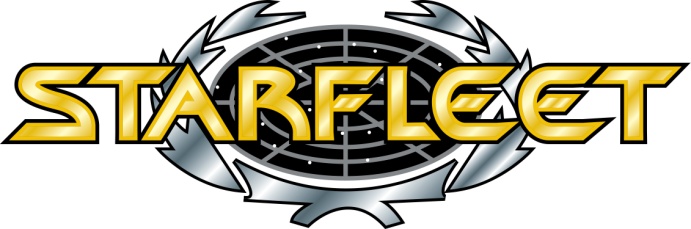 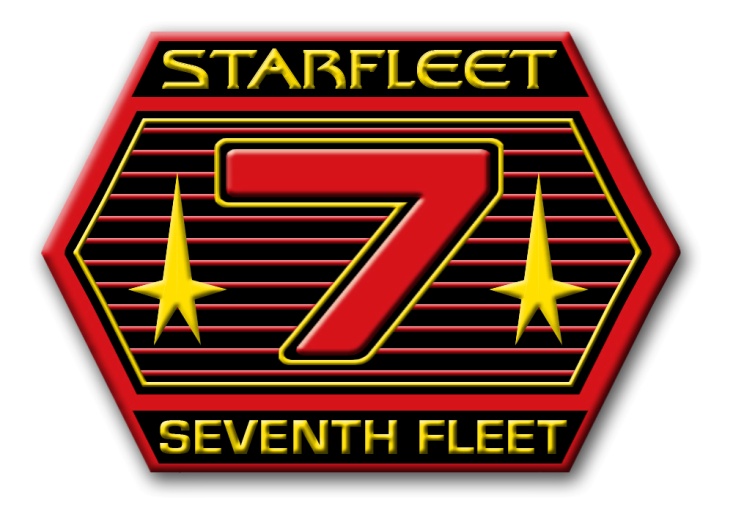 Section 0.0:Purpose5Section 0.1:DisclaimerDisclaimer5Section 1.0:Chapter DescriptionChapter DescriptionChapter DescriptionChapter DescriptionChapter Description5Section 1.1:Vessel/Chapter StructureVessel/Chapter StructureVessel/Chapter StructureVessel/Chapter StructureVessel/Chapter StructureVessel/Chapter StructureVessel/Chapter StructureVessel/Chapter Structure5Section 2.0:Membership RequirementsMembership RequirementsMembership RequirementsMembership RequirementsMembership RequirementsMembership RequirementsMembership RequirementsMembership RequirementsMembership Requirements5Section 2.1:Operating CostsOperating CostsOperating Costs6Section 2.2:Membership MaterialsMembership MaterialsMembership MaterialsMembership MaterialsMembership MaterialsMembership Materials6Section 3.0:Chapter MeetingsChapter MeetingsChapter MeetingsChapter Meetings6Section 4.0:Commanding Officer ResponsibilitiesCommanding Officer ResponsibilitiesCommanding Officer ResponsibilitiesCommanding Officer ResponsibilitiesCommanding Officer ResponsibilitiesCommanding Officer ResponsibilitiesCommanding Officer ResponsibilitiesCommanding Officer ResponsibilitiesCommanding Officer ResponsibilitiesCommanding Officer ResponsibilitiesCommanding Officer ResponsibilitiesCommanding Officer ResponsibilitiesCommanding Officer ResponsibilitiesCommanding Officer ResponsibilitiesCommanding Officer Responsibilities6Section 4.1:Executive Officer ResponsibilitiesExecutive Officer ResponsibilitiesExecutive Officer ResponsibilitiesExecutive Officer ResponsibilitiesExecutive Officer ResponsibilitiesExecutive Officer ResponsibilitiesExecutive Officer ResponsibilitiesExecutive Officer ResponsibilitiesExecutive Officer ResponsibilitiesExecutive Officer ResponsibilitiesExecutive Officer ResponsibilitiesExecutive Officer ResponsibilitiesExecutive Officer Responsibilities7Section 4.2:Second Officer RequirementsSecond Officer RequirementsSecond Officer RequirementsSecond Officer RequirementsSecond Officer RequirementsSecond Officer RequirementsSecond Officer RequirementsSecond Officer RequirementsSecond Officer RequirementsSecond Officer Requirements7Section 4.3:Department Head RequirementsDepartment Head RequirementsDepartment Head RequirementsDepartment Head RequirementsDepartment Head RequirementsDepartment Head RequirementsDepartment Head RequirementsDepartment Head RequirementsDepartment Head RequirementsDepartment Head RequirementsDepartment Head RequirementsDepartment Head Requirements7Section 4.4:Monthly Status ReportsMonthly Status ReportsMonthly Status ReportsMonthly Status ReportsMonthly Status ReportsMonthly Status ReportsMonthly Status Reports7Section 5.0:STARFLEET Ranking SystemSTARFLEET Ranking SystemSTARFLEET Ranking SystemSTARFLEET Ranking SystemSTARFLEET Ranking SystemSTARFLEET Ranking SystemSTARFLEET Ranking SystemSTARFLEET Ranking SystemSTARFLEET Ranking SystemSTARFLEET Ranking SystemSTARFLEET Ranking System7Section 5.1:Promotion Point SystemPromotion Point SystemPromotion Point SystemPromotion Point SystemPromotion Point SystemPromotion Point SystemPromotion Point SystemPromotion Point System7Section 5.2:Promotions in RankPromotions in RankPromotions in RankPromotions in RankPromotions in Rank8Section 5.3:Promotions in PositionPromotions in PositionPromotions in PositionPromotions in PositionPromotions in PositionPromotions in Position8Section 6.0:UniformsUniforms9Section 7.0:Starship Departments and DivisionsStarship Departments and DivisionsStarship Departments and DivisionsStarship Departments and DivisionsStarship Departments and DivisionsStarship Departments and DivisionsStarship Departments and DivisionsStarship Departments and DivisionsStarship Departments and DivisionsStarship Departments and DivisionsStarship Departments and DivisionsStarship Departments and DivisionsStarship Departments and DivisionsStarship Departments and Divisions9Shipboard PositionsCommanding OfficerExecutive OfficerSecond OfficerChapter DutiesChapter PresidentChapter Vice PresidentChapter Duty Vice PresidentCrewman Recruit (Age 16-17)CrewmanPetty OfficerChief Petty OfficerSenior Chief Petty OfficerMaster Chief Petty Officer               StarfleetMarine               Ensign2nd Lieutenant               Lieutenant Junior Grade1st  Lieutenant               LieutenantMarine Captain               Lieutenant CommanderMajor               CommanderLt. Colonel               CaptainColonel               Fleet CaptainBrigadier General               CommodoreBrigadier General               Rear AdmiralMajor General               Vice AdmiralLt. General               AdmiralGeneral               Fleet AdmiralField MarshallAttending a convention/conference (per day)       5 pointsAttending a convention/conference in uniform (per day)       3 pointsManning a recruitment table (minimum one (1) hour)       4 pointsAttending a chapter meeting       5 pointsAttending a chapter meeting in uniform       3 pointsAttending an event       5 pointsAttending an event in uniform       3 pointsCompleting an assignment (excludes normal chapter duties)       2-5 pointsEach year in chapter       25 pointsOrganize a chapter event       10 pointsShip Uniform Colors (Shirts and/or turtlenecks)Ship Uniform Colors (Shirts and/or turtlenecks)REDCommand Department, Bridge Department (except OPS)Command Department, Bridge Department (except OPS)YELLOWSecurity Department, Engineering Department, Ship Services Department, OPSSecurity Department, Engineering Department, Ship Services Department, OPSBLUEScience Department, Medical DepartmentScience Department, Medical DepartmentGreenCamoAbraham Lincoln Marine Strike GroupAbraham Lincoln Marine Strike GroupGreyCadetsCadetsPurpleCiviliansCiviliansCommand DepartmentBridge DepartmentCommanding OfficerExecutive OfficerSecond OfficerFinanceDisbursement OfficerRecords OfficerPersonnelLegalYeomanFlight Control (Conn)Operations Management (Ops)Deck (Hanger)Pilot (Shuttle)Engineering DepartmentMedical DepartmentWarp DrivePowerEnvironmentImpulse DriveDamage ControlComputer SystemElectronicsElectricalShip FittingTransporterSurgeryXenomedicineCounselor (Psychiatry)PharmacyNursingPathologyDentalRecreationShip Services DepartmentSecurity DepartmentQuartermasterCommissary (PX, Lounges)MaintenanceMiscellaneousInternal SecurityTactical (Ship Ordinance) Science DepartmentComputer ScienceSensorsAnthropologyArcheologyBiologyBotanyChemistryAstrogeologyPhysicsAstrophysicsCartographyLibrary